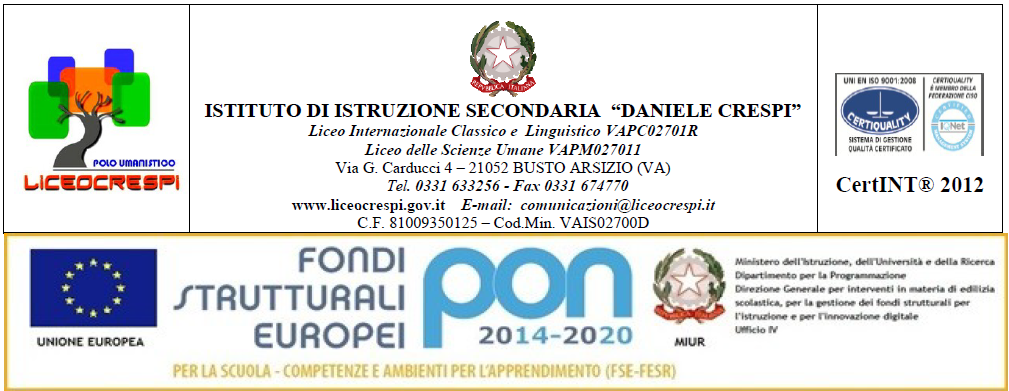 Circ. n. 481                                                  Busto Arsizio, li 23 marzo 2018WEB                                                                                 				                 	Alle famiglie e agli studenti delle classi 4CL e 4DL OGGETTO:  ASL - ALTERNANZA SCUOLA LAVORO A BERLINOIl sig. Lederer, referente di “CCCE-SERV”, ente che collabora con noi per l’organizzazione delle attività di alternanza scuola/lavoro a Berlino, verrà in Italia il prossimo mese di aprile e, su nostra richiesta, tornerà a visitarci mercoledì 11 aprile 2018 alle ore 18.00.Sarà l’ultima volta che ci farà visita prima del viaggio dei nostri ragazzi a settembre.Sarà questa l’occasione, per chi non ha potuto presenziare alla scorsa riunione, di conoscerlo e comunque per tutti di porgli qualsiasi domanda in merito al progetto. La prof.ssa Fontana sarà presente all’incontro.L’incontro si terrà nell’aula magna del nostro istituto e terminerà alle ore 19.00 circa.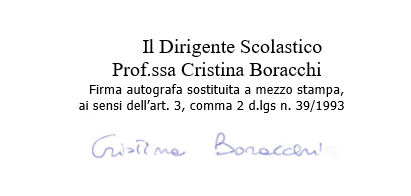 